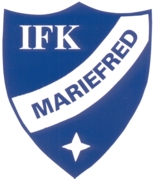 Kiosken – IFK MariefredLATHUND - säsongen 2016/2017Varje lag som har match ansvarar för att ha kioskförsäljning i caféterian i Sporthallen (vid fotbollsmatcher ansvarar man för att ha kioskförsäljning uppe vid planerna, i kiosken). Ansvaret gäller även att betala domare vid kontantbetalning, redovisa kioskkassan och att städa.Laget samlas normalt senast 30-60 minuter innan match då är det lämpligt att även den som är kioskansvarig är där för att duka fram. Det är uppskattat om kaffet är klart innan matchen börjar. Tränaren eller lagledare har nyckel och låser upp cafeterian i Sporthallen. Dörren till skafferiet är olåst. I skafferiet finns nyckel till skåpet där varorna är inlåsta (det gamla städskåpet), samt nyckel till säkerhetsskåpet. Nyckel till kiosken vid fotbollsplanerna hänger i skafferiet och måste hängas tillbaks där efter sista matchen för dagen.Prislista, Domarkvitton (vid kontantbetalning) och Kassarapport + kuvert ligger i kioskpärmen som finns i skafferiet i köket, Sporthallen. Räkna kassan innan ni startar er försäljning och glöm inte att skriva summan på växelkassan på kassarapporten (om den inte stämmer). OBS! Innebandyn ska inte betala domaren kontant.Väljer något lag att sälja hembakat går den förtjänsten direkt till lagkassan.Räkna då bakverken innan och efter försäljning för att veta hur mycket ni sålt för, ta summan ur kassalådan innan ni redovisar kassan.Domaren får kaffe/festis och fikabröd om så önskas.Om matcher går efter varandra ska kassaredovisningen göras efter match vid byte av idrottsaktivitet. Innebandyn gör redovisning efter varje match.SÅ HÄR GÖR DU!IFK sköter om inköp, så i varuskåpet (gamla städskåpet) ska allt finnas (kaffe, läsk, godis, fikabröd etc). I kyl och frys finns de övriga varorna. Möjligen behövs mjölk till kaffet som då inhandlas separat. Kundnummer finns i kassan på ICA för IFK Mariefred.I skafferiet finns en växelkassa med 1.000 kr i växel.Redovisa kassan enligt kassarapporten i pärmen, Stoppa överskott (= allt som överstiger växelkassan) och redovisning + eventuella domarkvitton i ett kuvert och lämna det i det låsbara skåpet i skafferiet bredvid kassalåda och kioskpärm. Glöm inte att skriva vilket lag som har stått i caféterian.Städa av kiosk och kök ordentligt, torka bord, sopa och torka golv samt plocka undan all disk (ställ tillbaka i skåp, lämna inte kvar på bänken), släng soporna i containern utanför. I kioskpärmen kommer det att finnas en inventeringslista där ni kan skriva upp om något har tagit slut.Kontantersättning till domare tas ur kioskkassan, alternativt betalas in på domarens konto direkt av kassören – ett fullständigt kvitto ska alltid skrivas. Om det betalas in på domarens konto, så skall det kvittot lämnas i brevlådan utanför kansliet eller skickas till kansliet (kansli@ifkmariefred.se). Kvittot skall innehålla domarens namn, personnummer, adress, belopp, datum och vilken match det gäller. Ersättningsnivåer för domarna finns i Kioskpärmen. Om kassan inte räcker att betala domarna, lägg ut ersättningen privat eller kom överens om betalning med banköverföring. Kontakta då kansliet.Lite tips:Kolla gärna så att datumen inte har gått ut på varorna.Använd de öppnade förpackningarna först.Lägg inte in något i frysen efter er försäljning, utan låt det ligga kvar i kylen så tar kioskansvarige hand om det efter helgen.Hör gärna av er till kansliet om det är något ni saknar eller om ni har några funderingar.Kioskansvarig 2016/2017: Zandra Holmberg, 0703-199 518, kansli@ifkmariefred.se